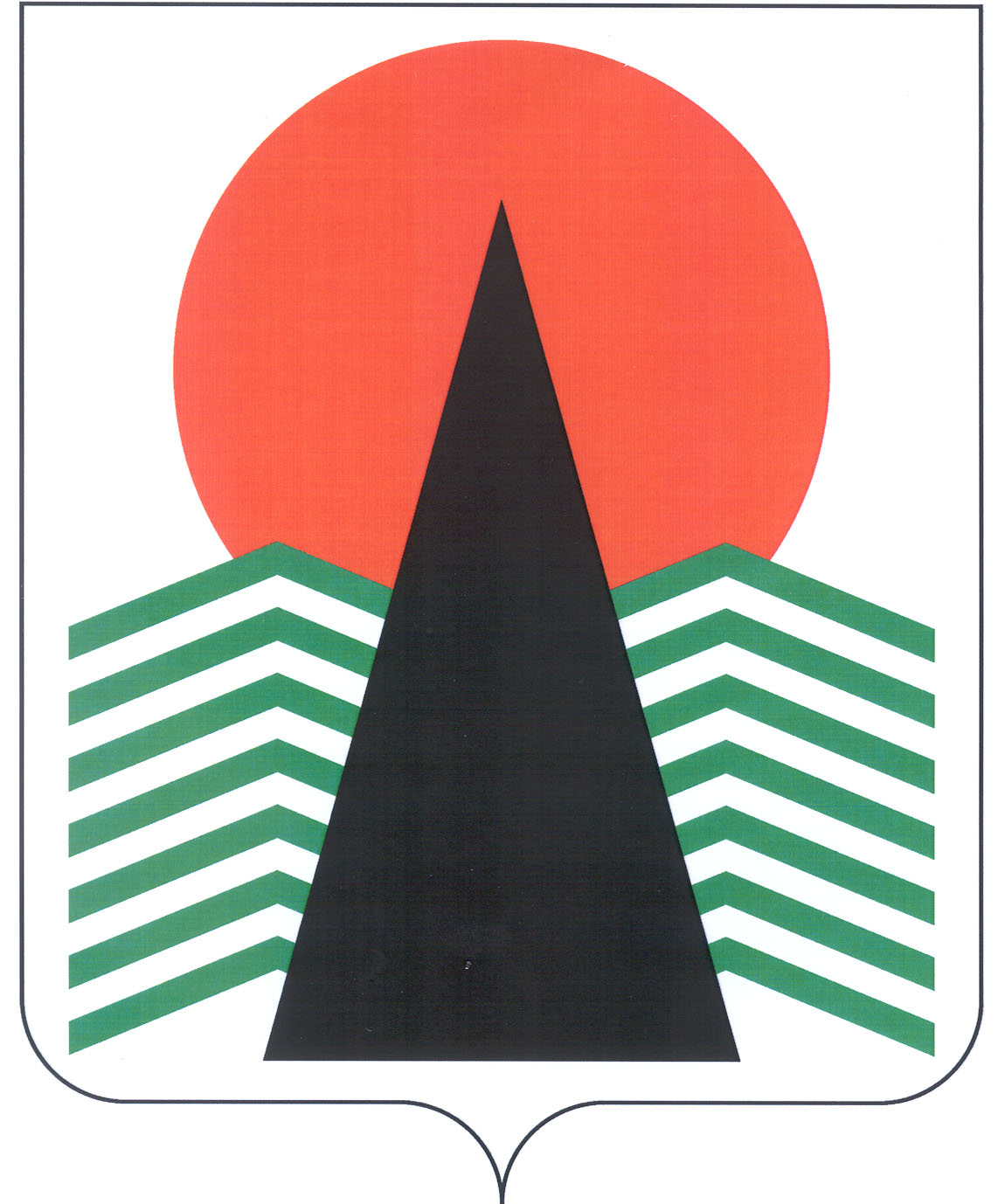 Сельское поселение СингапайХанты-Мансийский автономный округ - ЮграАДМИНИСТРАЦИЯСЕЛЬСКОГО ПОСЕЛЕНИЯ СИНГАПАЙ ПОСТАНОВЛЕНИЕ 10.11.2020                                                                                      № 310Об утверждении Порядка организации личного приема граждан
в администрации сельского поселения СингапайВ соответствии с Федеральным законом от 02.05.2006 № 59-ФЗ «О порядке рассмотрения обращений граждан Российской Федерации», «Методическими рекомендациями по работе с обращениями и запросами российских и иностранных граждан, лиц без гражданства и объединений граждан, в том числе юридических лиц в Приемных Президента Российский Федерации, в государственных органах и органах местного самоуправления», утвержденными подпунктом 2.1 пункта 2 решения рабочей группы при Администрации Президента Российской Федерации по координации и оценке работы с обращениями граждан и организаций (протокол заседания от 30.07.2015 № 10) с изменениями, утверждёнными подпунктом 4.3 пункта 4 решения рабочей группы при Администрации Президента Российской Федерации по координации и оценке работы с обращениями граждан и организаций (протокол заседания от 25.02.2016 № 11), Уставом муниципального образования сельское поселение Сингапай  ПОСТАНОВЛЯЮ:Утвердить Порядок организации личного приема граждан в администрации сельского поселения Сингапай согласно приложению.Считать утратившим силу постановление администрации от 23.01.2017 № 9 «Об утверждении порядка организации личного приема граждан в администрации сельского поселения Сингапай».Настоящее постановление подлежит размещению на официальном сайте органов местного самоуправления сельского поселения Сингапай.Контроль за выполнением постановления оставляю за собой.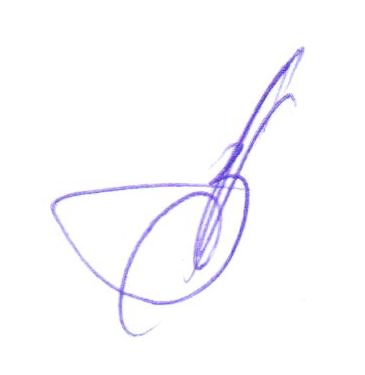 Глава сельского поселения						В.Ю.КуликовПриложение к постановлению администрации сельского поселения Сингапайот 10.11.2020 № 310ПОРЯДОКорганизации личного приема граждан
в администрации сельского поселения Сингапай(далее – Порядок) Общие положенияНастоящий Порядок определяет правила организации личного приема граждан российских и иностранных, лиц без гражданства, представителей объединений граждан, в том числе юридических лиц, Главой сельского поселения Сингапай, заместителями главы сельского поселения Сингапай, (далее – должностное лицо), а также уполномоченными на то лицами, рассмотрения полученных во время личного приема предложений, заявлений, жалоб (далее – обращения) граждан, принятия по ним решений и направления заявителям ответов в установленный законодательством Российской Федерации срок. Настоящий Порядок разработан в соответствии с Конституцией Российской Федерации, Федеральным законом от 02.05.2006 № 59-ФЗ «О порядке рассмотрения обращений граждан Российской Федерации», «Методическими рекомендациями по работе с обращениями и запросами российских и иностранных граждан, лиц без гражданства и объединений граждан, в том числе юридических лиц в Приемных Президента Российский Федерации, в государственных органах и органах местного самоуправления», утвержденными подпунктом 2.1 пункта 2 решения рабочей группы при Администрации Президента Российской Федерации по координации и оценке работы с обращениями граждан и организаций (протокол заседания от 30.07.2015 № 10) с изменениями, утверждёнными подпунктом 4.3 пункта 4 решения рабочей группы при Администрации Президента Российской Федерации по координации и оценке работы с обращениями граждан и организаций (протокол заседания от 25.02.2016 № 11) (далее – Методические рекомендации), Уставом муниципального образования сельское поселение Сингапай с целью обеспечения реализации заявителей правомочия личного обращения в администрацию сельского поселения Сингапай (далее – администрация поселения), определяющего возможность граждан напрямую в устной форме (на личном приеме) довести до сведения должностных лиц предложение, заявление, жалобу.Личный прием граждан в администрации поселения проводится должностными лицами в дни и часы согласно утвержденному распоряжением администрации сельского поселения Сингапай графику.Личный прием граждан в администрации сельского поселения Сингапай может проводиться в режиме видео-конференц-связи. Круг лиц, имеющих доступ к видеопротоколам:Глава сельского поселения Сингапай, заместитель главы, специалист администрации поселения, являющийся исполнителем поручения, данного по итогам личного приема граждан;лицо, принимавшее участие в личном приеме граждан.1.6. Доступ к видеопротоколам лиц, не указанных в пункте 1.5 Порядка, а также копирование, распространение	информации,	содержащейся в видеопротоколах, запрещается.Главный специалист (по организационной работе и кадровому обеспечению)  администрации сельского поселения Сингапай (далее – специалист по обращениям граждан) осуществляют подготовку графика личного приема, делопроизводство и информационно-справочную работу по обращениям граждан.2. Порядок информирования населения сельского поселения Сингапай 
о личном приеме граждан в администрации районаВ администрации поселения рассматриваются обращения по вопросам, находящимся в ведении муниципального образования сельское поселение Сингапай в соответствии с Конституцией Российской Федерации, федеральными законами, законами Ханты-Мансийского автономного округа - Югры, Уставом муниципального образования сельское поселение Сингапай.Российские и иностранные граждане, лица без гражданства, объединения граждан, в том числе юридические лица информируются о месте приема (с указанием кабинета) должностного лица, уполномоченного лица об установленных для личного приема граждан днях и часах, с указанием муниципальных правовых актов сельского поселения Сингапай, регулирующих эту деятельность, ответственных за обеспечение личного приема, с указанием номера телефона, через официальный сайт органов местного самоуправления сельского поселения Сингапай, бюллетень «Сингапайский вестник», объявления на информационных стендах администрации сельского поселения Сингапай.Порядок организации записи на личный приемЗапись граждан на личный прием осуществляется в соответствии с графиком личного приема граждан и на основе обращений, поступивших по телефону, в письменной форме, по почте, факсу или в виде электронного документа специалистом по обращениям граждан или инспектором по делопроизводству.3.2. При записи на личный прием к главе поселения и его заместителям, специалист по обращениям граждан или инспектор по делопроизводству оформляет «Карточку личного приема граждан» (приложение 1). В случае если, изложенные в устном обращении факты и обстоятельства являются очевидными и не требуют дополнительном проверки, ответ на обращение, с согласия гражданина, может быть дан устно в ходе личного приема, о чем делается запись в «Карточке личного приема гражданина», ставится личная подпись и дата обратившегося. В остальных случаях дается письменный ответ по существу поставленных в обращении вопросов.Прием граждан по личным вопросам 
в администрации сельского поселения СингапайВ день приема специалист по обращениям граждан осуществляет подготовку карточек личного приема в системе электронного документооборота «Дело» (далее – СЭД «Дело») (приложение № 1 к порядку организации личного приема граждан в администрации сельского поселения Сингапай), куда вносятся следующие данные: фамилия, имя, отчество (последнее – при наличии) гражданина или фамилия, имя, отчество (последнее – при наличии) наименование объединения граждан, в том числе юридического лица, представителем которого он является, отмечается наличие документа, удостоверяющего личность, почтовый адрес для направления ответа, социальное положение или организационно-правовая форма юридического лица, льготный состав или основные виды деятельности юридического лица, характер обращения, контактный номер телефона. К участию в проведение приема граждан по мере необходимости могут привлекаться специалисты администрации поселения.Правом на внеочередной личный прием могут воспользоваться: ветераны и инвалиды Великой Отечественной войны (далее – ветераны и инвалиды ВОВ); ветераны и инвалиды боевых действий, их законные представители;семьи, имеющие детей-инвалидов; граждане, указанные в ст. 13 Закона Российской Федерации от 15.05.1991 № 1244-1 «О социальной защите граждан, подвергшихся воздействию радиации вследствие катастрофы на Чернобыльской АЭС»; лица, признанные пострадавшими от политических репрессий;беременные женщины; граждане, пришедшие на прием с детьми в возрасте до трех лет.Правом на личный прием в первоочередном порядке могут воспользоваться:Герои Советского Союза;Герои Российской Федерации и полные кавалеры ордена Славы;инвалиды I и II группы, их законные представители.В случае неявки гражданина по уважительной причине на личный прием, невозможности рассмотрения обращения без его участия, должностное лицо, ведущее прием, переносит рассмотрение его обращения на новый срок, о чем устно сообщается гражданину специалистом по обращениям граждан.В случае отсутствия в назначенный день приема (командировка, болезнь или другие уважительные причины) должностного лица, проводящего прием граждан, прием переносится на другой день, о чем гражданин устно уведомляется специалистом по обращениям граждан.Должностные лица:осуществляют прием всех граждан, пришедших на личный прием 
по предъявлению документов, удостоверяющих их личность. Допускается личный прием представителя гражданина при наличии доверенности, удостоверенной нотариусом; вносят в карточку личного приема содержание устного обращения; вносят в карточку личного приема вопрос, установленный им в соответствии с типовым общероссийским тематическим классификатором, утвержденным Методическими рекомендациями, содержащийся в устном обращении; при необходимости вносят в карточку личного приема недостающие данные;выслушав гражданина, рассмотрев и проанализировав документы и материалы, представленные им, принимают с записью в карточке личного приема одно из следующих решений:дать с согласия гражданина устный ответ в ходе личного приема на устное обращение в случае, если изложенные в устном обращении факты и обстоятельства являются очевидными и не требуют дополнительной проверки;дать гражданину письменный ответ, оформленный на бланке письма администрации сельского поселения Сингапай и подписанный должностным лицом ответственным за рассмотрение обращения (вынесшим резолюцию);отказать гражданину в дальнейшем рассмотрении устного обращения в ходе личного приема, если ранее был дан ответ по существу поставленных в обращении вопросов;дать гражданину устный ответ с разъяснением, куда и в каком порядке ему следует обратиться в случае, если в устном обращении содержатся вопросы, решение которых не входит в компетенцию администрации района;письменное обращение, принятое в ходе личного приема, подлежит регистрации и рассмотрению в порядке, утвержденным постановлением администрации сельского поселения Сингапай «О порядке организации рассмотрения обращений российских и иностранных граждан, лиц без гражданства, объединений граждан, в том числе юридических лиц в администрации сельского поселения Сингапай».Результатом личного приема является отраженное в карточке личного приема поручение должностному лицу, в компетенцию которого входит решение поставленного в обращении вопроса. Специалист по обращениям граждан в день проведения личного приема ставит карточку личного приема с поручением на контроль.Поручение, данное по итогам личного приема граждан, подлежит исполнению в соответствии с содержанием резолюции должностного лица в указанные в ней сроки. Если срок не установлен, поручение подлежит исполнению в течение 30 календарных дней со дня регистрации поручения. Если последний день срока исполнения поручения приходится на нерабочий день, поручение подлежит исполнению в следующий за ним рабочий день. В исключительных случаях, должностное лицо, которое проводило личный прием, по служебной записке исполнителя поручения, с указанием причины, вправе продлить срок рассмотрения обращения не более чем на 30 календарных дней, уведомив о продлении срока его рассмотрения гражданина, от которого поступило обращение. О чем исполнители оповещают специалиста по обращениям граждан для внесения изменений сроков рассмотрения обращения в карточку личного приема.В случае если поручение дано нескольким исполнителям, проект ответа на обращение готовит исполнитель, указанный в поручении первым, если в резолюции не определено иное. Поручение и обращение с личного приема снимает с контроля должностное лицо на основании письменного ответа с учетом мнения гражданина и приложением копий, принятых во исполнение, перечня документов. После завершения рассмотрения обращения копия ответа и материалы, относящиеся к нему, специалист по обращениям граждан вносит информацию о завершении рассмотрения обращения в карточку личного приема.Право использования гражданином собственной аудио – и (или) видеозаписывающей аппаратуры в ходе личного приема не предусмотрено.Все граждане, записанные на личный прием, должны быть приняты должностными лицами в день проведения личного приема, при этом время продолжительности личного приема гражданина не может быть регламентировано.Документы по личному приему формируются в отдельные папки в соответствии с утвержденной номенклатурой дел и хранятся в администрации в течение 5 лет, после чего подлежат уничтожению в установленном порядке.Ежеквартально до 5 числа месяца, следующего за отчетным периодом, специалист по обращениям граждан ведет анализ и статистический отчет по обращениям граждан, осуществляет обобщение информации о личных приемах, содержания поднятых в обращении вопросов и результатов их решения (приложения № 2, 3 к порядку организации личного приема граждан в администрации сельского поселения Сингапай) и представляют Главе сельского поселения Сингапай для принятия мер и оценки.Приложение № 1к Порядку организации личного приема граждан в администрации сельского поселения СингапайКАРТОЧКА ЛИЧНОГО ПРИЕМАот _______________                                                                                                     №______Заявитель: ____________________________________________________________________________                                                                                             Подпись                                                 ФИО Приложение № 2к Порядку организации личного приема граждан в администрации сельского     поселения СингапайИНФОРМАЦИЯо количестве и характере обращений граждан, поступивших в адрес администрации сельского поселения Сингапайза ____________ 20___ года(квартал, полугодие, 9 месяцев, год)Подпись ___________________________Приложение № 3к Порядку организации личного приема граждан в администрации сельского     поселения СингапайИ Н Ф О Р М А Ц И Яо вопросах, поставленных в устных и письменных обращениях граждан, и о результатах их рассмотрения в администрации сельского поселения Сингапайза ___________ 20__ года(квартал, полугодие, 9 месяцев, год)Подпись ___________________________Ф.И.О. должностного лица, проводившего прием:Адрес заявителя: Тел.: E-mail: Социальная группа: __________________________Категория: __________________________________Примечание: Характер вопроса: Характер вопроса: Содержание обращения: ______________________________________________________________________________________________________________________________________________________________________________________________________________________________________________________________________________________________________________________________________________________________________________________________________________________________________________________________________________Содержание обращения: ______________________________________________________________________________________________________________________________________________________________________________________________________________________________________________________________________________________________________________________________________________________________________________________________________________________________________________________________________________Ход выполнения:Ход выполнения:Резолюция: Резолюция: №Автор поручения, содержание порученияИсполнителиПлановый срок исполненияСрок продления исполненияФактический срок исполненияРезультат рассмотрения: ___________________________________________________________________________________________________________________________________________________________________________________________________________________________________________________________________________________________________________________________________________________________________________________________________________________________________________________________________________________________________________________________________________________________С согласия гражданина ответ на обращение дан устно, в ходе личного приема.Письменного ответа не требуется._______________________________________                               _____________________                                 Личная подпись гражданина                                                                                                                            Дата С контроля снял: №п/пНаименование сведенийСоответствующийпериод прошлого годаОтчетныйпериодОтчетныйпериод к предыдущему в %123451.Общее количество поступивших обращений (письменных, на личных приемах, сумма строк 2 и 8)2.Количество письменных обращений 
из них:2.1.2.2.2.3.2.4.2.5.- бессмысленные по содержанию2.1.2.2.2.3.2.4.2.5.- поставлено на контроль2.1.2.2.2.3.2.4.2.5.- направлено на исполнение без контроля2.1.2.2.2.3.2.4.2.5.- коллективных2.1.2.2.2.3.2.4.2.5.- повторных3.Рассмотрено с нарушениемустановленных сроков4.Проверено обращений с выездом на место5.Заявители льготных категорий:(письменные обращения)- афганцы5.- вдовы5.- ветераны ВОВ5.- ветераны труда5.- ветераны боевых действий5.- инвалиды5.- инвалиды труда5.- инвалиды детства5.- инвалиды ВОВ5.- инвалиды боевых действий5.- одинокие матери5.- мигранты и беженцы5.- многодетные семьи5.- опекуны5.- пострадавшие от пожара5.- пострадавшие от радиации5.- репрессированные5.- семьи погибших5.- семьи, имеющие детей инвалидов5.- участники ВОВ5.- участники локальных войн5.- малочисленные народы Севера5.-труженик тыла5.- герои Советского Союза5.- герои Российской Федерации5.- беременные женщины5.- граждане, пришедшие на прием с детьми в возрасте до трех лет5.Всего5.- не имеют льгот6.6.1.6.2.Данные о приеме граждан по личным вопросам:Всего проведено личных приемов граждан,в том числе:6.6.1.6.2.- Главой сельского поселения Сингапай6.6.1.6.2.- заместителями главы сельского поселения Сингапай 7.7.1.7.2.Принято всего граждан на личных приемах,в том числе:7.7.1.7.2.- Главой сельского поселения Сингапай7.7.1.7.2.- заместителями главы сельского поселения Сингапай8.8.1.8.2.Рассмотрено всего обращений на личных приемах граждан8.8.1.8.2.- Главой сельского поселения Сингапай8.8.1.8.2.- заместителями главы сельского поселения Сингапай9.Принято всего человек специалистом по работе с обращениями граждан №п/пКод вопросаТематика вопросаКоличествописьменныхобращенийКоличество обращений на личном приемеВсего123451.Темы обращенийВ соответствии с  с типовым общероссийским тематическим классификатором, утвержденным Методическими рекомендациями по работе с обращениями и запросами российских и иностранных граждан, лиц без гражданства и объединений граждан, в том числе юридических лиц в Приемных Президента Российский Федерации, в государственных органах и органах местного самоуправленияВ соответствии с  с типовым общероссийским тематическим классификатором, утвержденным Методическими рекомендациями по работе с обращениями и запросами российских и иностранных граждан, лиц без гражданства и объединений граждан, в том числе юридических лиц в Приемных Президента Российский Федерации, в государственных органах и органах местного самоуправленияИТОГО (сумма строк 1.1- 1.727)ИТОГО (сумма строк 1.1- 1.727)2.Результаты рассмотренияРезультаты рассмотрения2.1.ПоддержаноПоддержано2.2.Дано разъяснениеДано разъяснение2.3.Не поддержаноНе поддержано2.4.Находится в работеНаходится в работеИТОГО (сумма строк 2.1-2.4)ИТОГО (сумма строк 2.1-2.4)